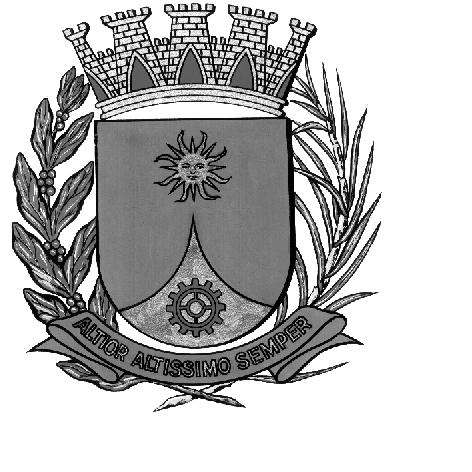 CÂMARA MUNICIPAL DE ARARAQUARAAUTÓGRAFO NÚMERO 219/16PROJETO DE LEI NÚMERO 217/16INICIATIVA: VEREADOR RODRIGO MARTINSInstitui e inclui no calendário oficial de eventos do Município o ALTERNATAL – Festival da Cultura Solidária, a ser comemorado anualmente na segunda semana de dezembro.Art. 1º Institui em âmbito municipal o ALTERNATAL – Festival da Cultura Solidária, a ser comemorado anualmente na segunda semana de dezembro.Art. 2º O evento de que trata essa lei fica incluído no Calendário Oficial de Eventos do Município, como uma semana de comemoração, semana essa que antecede as comemorações das Festividades de Natal, para angariar brinquedos para doação a crianças carentes de nosso município. Art. 3º Os recursos necessários para atender as despesas com execução desta lei serão obtidos mediante parceria com empresas de iniciativa privada ou governamental, sem acarretar ônus para o Município.Art. 4º Esta lei entra em vigor na data de sua publicação.CÂMARA MUNICIPAL DE ARARAQUARA, aos 30 (trinta) dias do mês de novembro do ano de 2016 (dois mil e dezesseis).ELIAS CHEDIEKPresidentedlom